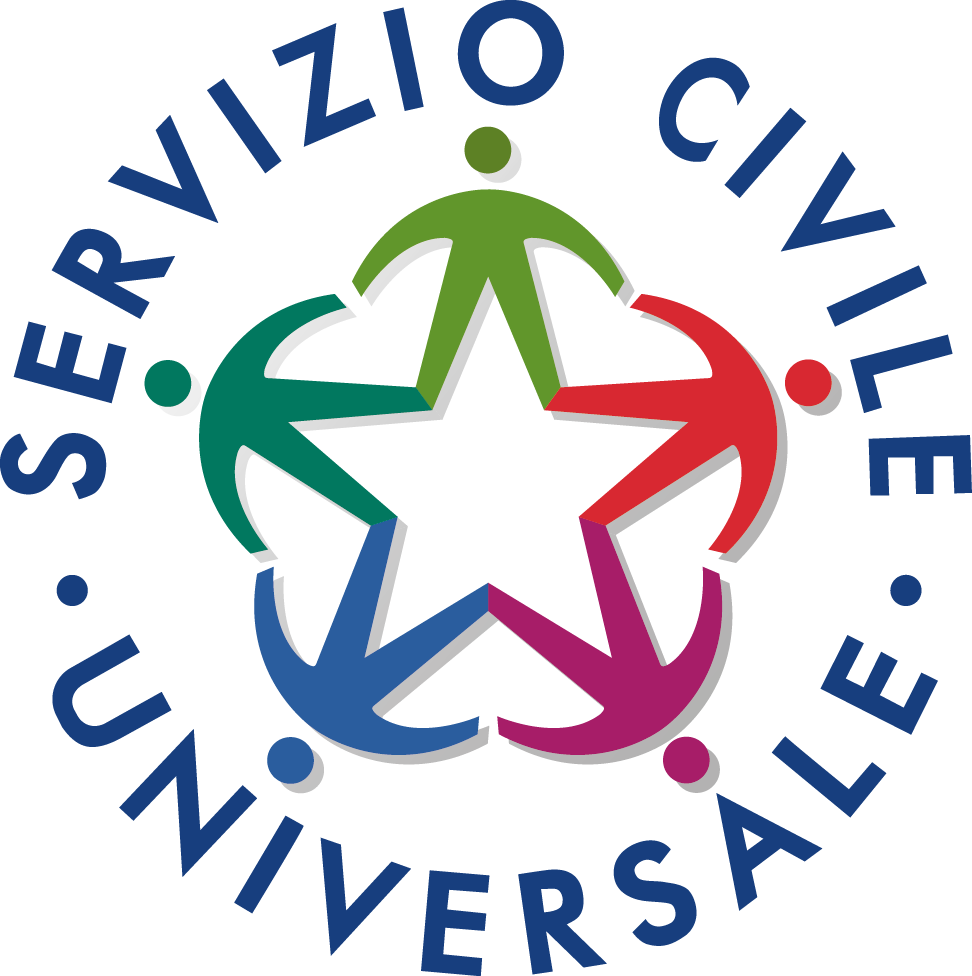 SCHEDA ELEMENTI ESSENZIALI DEL PROGETTOTITOLO DEL PROGETTO: Integra 2023 CosenzaTIPOLOGIA DI PROGETTO CHE NE INDICA L’OBIETTIVO:  Accompagnamento dei ciechi civili art. 40, legge n. 289/2002DURATA DEL PROGETTO: 12 MESIATTIVITÀ DEGLI OPERATORI VOLONTARI: L’idea del presente progetto nasce nella certezza della possibilità realizzativa dello stesso che trae fondamento in termini di informazioni e di conoscenze, nell’ampio bagaglio esperienziale della scrivente, con riguardo, alle condizioni sanitarie, psicologiche e socioeconomiche specifiche dei non vedenti residenti nella provincia di Cosenza, alla loro localizzazione all’interno del territorio e al loro fabbisogno qualitativo e quantitativo di assistenza e di servizi. Un sostanziale obiettivo del progetto è riconoscere i giovani del servizio civile come risorse su cui investire le conoscenze e le esperienze sul campo, al fine che tale bagaglio esperienziale possa ritornare come valore aggiunto verso le persone che hanno problemi di cecità, sensoriali e fisici, quindi producendo una crescita culturale del giovane nel tessuto sociale affinché tali conoscenze e gli attestati rilasciati diventino parte integrante del curriculum vitae del giovane che ha prestato le sue azioni nell’ente promotore del progetto affinché esse siano replicabili nel loro percorso di vita.      Quindi presenteremo in maniera più che comprensibile, da un lato le risorse che la scrivente sezione dell’Unione Italiana dei Ciechi e degli Ipovedenti Onlus è capace di mobilitare e coinvolgere nel territorio della provincia, che alla stessa riconoscono la maggiore competenza e pertinenza d’intervento nel settore dell’assistenza alla disabilità visiva, dall’altro come le stesse forme di collaborazione risultino fornire una florida e vivace fonte di spunti formativi ai giovani volontari del servizio civile.Nello specifico il presente progetto si pone come obiettivi generale per i soggetti richiedenti, le seguenti attività: favorire la mobilità e l’autonomia per consentire al non vedente l’accesso a tutte le attività quotidiane in quanto l’accompagnamento costituisce un aiuto fondamentale per il non vedente. Infatti grazie ad un accompagnatore il non vedente può dirsi parzialmente liberato dalla sua disabilità. L’accompagnamento rappresenta, quindi, la sua autonomia, la sua libertà: gli occhi del volontario sono occhi “prestati” per salire il primo gradino verso la piena integrazione.Le attività per attuare tale obiettivo prevedranno:accompagnamento individualizzato di lavoratori;accompagnamento di dirigenti associativi per la partecipazione alle attività istituzionali dell’associazione in cui operano;accompagnamento dei non vedenti alle attività di riabilitazione prescritte dal medicoCoinvolgimento del volontario nelle attività previste per i soggetti non vedenti presso il Centro Polivalente dell’UICI Cosenza in Rende quali, ad esempio;Attività Sportive;Corsi di informatica;Corsi di Braille;Decoupage;Attività ludico-ricreative collettive come: gite sociali, assemblee, convegni, visite culturali, attività musicali e teatrali. Infatti il ruolo del volontario in queste specifiche attività sarà: accompagnamento dei soggetti richiedenti ad eventi ricreativi collettivi organizzati dall’ente;Servizi di lettorato e servizi vari a domicilio;Consultazione di specifici siti web.ATTIVITÀ DA SVOLGERSI PRESSO LA SEDE DI ATTUAZIONE DEL PROGETTO:Poiché l’ Unione Italiana dei Ciechi e degli Ipovedenti pone particolare attenzione al capitale umano investito all’interno di ogni singolo progetto, si ritiene fondamentale la necessità di incontri di coordinamento ed analisi da realizzare a diversi livelli. L’obiettivo è quello di approfondire alcuni argomenti che non possono essere esauriti con la semplice attribuzione di un punteggio. Coinvolgimento dei volontari in attività mirate ad una crescita professionale e personale attraverso progetti di solidarietà, cooperazione e assistenza. Promuovere l’inserimento nel mondo lavorativo del volontario anche attraverso l’acquisizione da parte degli stessi di competenze certificate. Saranno realizzati una serie di incontri tra il personale dell’ente è i volontari per verificare l’andamento del progetto sia dal punto di vista qualitativo che quantitativo.Un primo incontro, da realizzare durante la fase di avvio del progetto, ha l’obiettivo di coinvolgere il volontario rendendolo partecipe delle problematiche connesse alla cecità. Questo incontro verrà realizzato alla presenza di tutto il personale della Struttura coinvolto dal progetto (OLP, responsabili di sezione,etc.) in modo che fin dalle fasi iniziali di possano creare quelle sinergie che possano favorire il buon andamento del progetto.Gli incontri successivi verranno realizzati con cadenza periodica ed avranno l’obiettivo di verificare lo stato di avanzamento del progetto e di individuare i punti di forza e di debolezza emersi durante la realizzazione di esso.Tutti gli incontri verranno realizzati in gruppo in modo da promuovere il confronto tra i volontari e rafforzare il senso di “gruppo” nei giovani coinvolti nel progetto. Qualora dovessero emergere particolari esigenze all’interno del “gruppo” che richiedano approfondimenti, si potranno prevedere anche degli incontri con i singoli volontari ai quali seguiranno, in ogni caso, incontri di gruppo per il confronto.A parte l’incontro propedeutico già citato, si prevede la realizzazione di momenti di incontro periodici tra il referente del progetto, gli OLP e il personale della Sezione che viene a contatto diretto con i volontari. Obiettivo di tali incontri è verificare l’andamento del progetto dal punto di vista relazionale e di crescita dei volontari. Poiché l’Ente ha tra gli obiettivi di progetto la crescita del volontario, la realizzazione di questi incontri di monitoraggio e verifica risulta di primaria importanza per il controllo del raggiungimento dell’obiettivo stesso. In questa sede verranno evidenziati i comportamenti dei volontari durante lo svolgimento del servizio, le relazioni instaurate tra i volontari e con il personale della Struttura.In relazione a quanto esposto nei precedenti punti, la tempistica e il numero delle rilevazioni per realizzare l’attività di monitoraggio seguirà il seguente percorso:1.1 Per i VOLONTARIN. 2 Incontri di gruppo con OLP, referente progetto e personale dell’Ente che viene a contatto con i volontari da tenere entro il 1° e il 12° mese.N. 1 Riunione di confronto e verifica al 6° mese.Somministrazione Questionario entro il 6° mese e a fine servizio.Colloqui individuali con OLP con cadenza almeno mensile o al bisogna per il PERSONALE della Struttura che viene a contatto con i volontari;N. 1 Incontro di inizio servizio con Responsabile della Struttura, OLP e il referente del progetto entro il 1° mese;Somministrazione Questionario al 4° mese;N. 1 Incontro finale del Responsabile della Struttura con – OLP – formatori e referente progetto entro i 10 giorni successivi alla conclusione del progetto.1.2 Per gli UTENTISomministrazione Questionario entro il 3° e il 12° mese; N. 2 Incontri con Responsabile della Struttura, OLP e il referente del progetto entro il 4° mese e a fine servizio dei volontari.GIORNI DI SERVIZIO SETTIMANALE:  5NUMERO DI ORE DI SERVIZIO SETTIMANALE: 25   di cuiquota parte di effettiva prestazione del servizio svolta presso l’assistito: 22,30quota parte,  svolta presso la sede di attuazione progetto. 2,30PARTICOLARI CONDIZIONI ED OBBLIGHI DEGLI OPERATORI VOLONTARI:Considerata la specificità dei servizi e delle attività che i volontari dovranno svolgere, vengono di seguito indicati una serie di obblighi particolari a cui gli stessi volontari dovranno attenersi al fine di garantire la continuità e la tempestività delle azioni in qualunque arco della giornata. In particolare: rispettare le norme in materia di igiene, sicurezza e salute sui luoghi di lavoro;reperibilità telefonica nell’ambito dell’orario di servizio dei volontari;flessibilità oraria (*);disponibilità a muoversi sul territorio anche extra urbano in presenza di casi eccezionali e comunque per motivi lavorativi o sanitari;mantenere la necessaria riservatezza per quanto attiene a dati, informazioni o conoscenze acquisite durante lo svolgimento del servizio civile.usufruire di giorni di permesso rientranti nella propria disponibilità in concomitanza dei periodi prestabiliti di chiusura della Sede di attuazione di progetto (n. 5/10 giorni nel mese di agosto) o di assenza dal proprio domicilio della persona assistita.----------------------------------------------------------------(*) La flessibilità oraria richiesta avverrà nel rispetto delle disposizioni di cui al DPCM 14 gennaio 2019 “Prontuario concernente la disciplina dei rapporti tra enti e volontari del Servizio Civile Universale”, e in particolare: articolazione dell’orario dei volontari in maniera continuativa nell’ambito dell’evento (ad esclusione di domeniche e/o festivi); eventuali variazioni dell’orario in relazione all’evento, sono comunicate, ai volontari, con un ragionevole preavviso. In casi eccezionali, atteso che non sono consentite le sistematiche protrazioni dell’orario giornaliero previsto, ove tale prolungamento dovesse verificarsi, la scrivente si attiverà per far recuperare le ore in più entro il mese successivo.ULTERIORI REQUISITI RICHIESTI:Considerata la peculiarità dei servizi e delle attività da porre in essere con la presente iniziativa progettuale, è richiesto agli aspiranti volontari, il possesso di particolari requisiti aggiuntivi, giustificati dal seguente ordine di motivazioni:Conoscenze informatiche di base, imposte dal crescente sviluppo della tecnologia con riferimento ai sistemi di comunicazione e di informazione richiesti dalla presente iniziativa progettuale. A tal fine il possesso di tali requisiti sarà accertato in sede di colloquio individuale con il candidato. Si precisa che non si considera determinante il possesso di titolo professionale specifico, costituendo però quest’ultimo elemento qualificante nell’ambito della selezione.Il possesso della patente di guida B costituisce titolo preferenziale, vista la peculiarità dei servizi di accompagnamento previsti dal progetto in favore dei non vedenti.DESCRIZIONE DEI CRITERI DI SELEZIONE:CARATTERISTICHE DELLE COMPETENZE ACQUISIBILI:Eventuali crediti formativi riconosciuti: Convenzione con l’UNICAL (Università degli Studi della Calabria) del 10/09/2015 Art. 3 Comma 1Eventuali tirocini riconosciuti: Convenzione con l’UNICAL (Università degli Studi della Calabria) Del 10/09/2015 Art. 3 Comma 2Attestazione/certificazione delle competenze in relazione alle attività svolte durante l’espletamento del servizio: La convenzione con la SAM ONLUS – Sicurezza Autonomia e Mobilità Partner: Associazione specializzata con utenti con disabilità visiva e non, porterà ai VSC le conoscenze del mondo dell’handicap e delle metodologie di intervento in caso di calamità naturali, sull’accessibilità dei luoghi e sull’abbattimento delle barriere architettoniche e sensoriali;Convenzione con l’I.Ri.Fo.R. disponibilità di corsi di formazione con rilascio di attestato: - Corso di letto – scrittura Braille; - Conoscenze sull’informatica assistiva (PC con sintesi vocali, software applicativi, nuove tecnologie IPhone, Ipad con i relativi sistemi operativi; - Corso di BLS (Basic, Life Support) Intervento di primo soccorso;Convenzione con l’Università della Calabria - L'Università spinge i suoi studenti ad acquisire una preparazione adeguata per affrontare situazioni di disagio, di marginalità e per favorire l’integrazione sociale, attraverso corsi di formazione e di tirocinio, presentati dal partner UICI, a tale scopo, essi dovranno essere in grado di individuare le varie forme ed i differenti percorsi attraverso cui si manifesta l’esclusione sociale. L’Università, di conseguenza, si impegna a riconoscere agli studenti e volontari del servizio civile dei crediti formativi da poter utilizzare durante il loro percorso di studi universitario. Nonché riconoscere l’attività di servizio civile, presso UICI, quale attività di tirocinio per i corsi di laurea di competenza.FORMAZIONE SPECIFICA DEGLI OPERATORI VOLONTARI:Sede di realizzazione: Rende – Unione Italiana dei Ciechi e degli Ipovedenti – Sezione territoriale di Cosenza Via Parigi n.18 CAP87036- ROMA – Presidenza Nazionale Unione Italiana dei Ciechi e degli Ipovedenti Via Borgognona n. 38 Cap 00187 peri la formazione svolta a distanza (FAD)Contenuti: La formazione specifica, i cui contenuti caratterizzano le attività e i servizi da realizzare con l’attuazione del progetto d’impiego,  sarà erogata sia in modalità online (15 ore) che in presenza (37 ore) con dibattito, per dare ai giovani operatori volontari l’opportunità di interagire con il docente.Essa avrà la durata complessiva di 52 ore e sarà erogata entro il 90° giorno dall’avvio del progetto.Agli operatori volontari sarà consentito di scambiarsi esperienze o fare dei quesiti ai propri colleghi, utilizzando la piattaforma Zoom, che consente l’interazione tra partecipanti attraverso varie modalità: l’alzata di mano, l’attivazione del microfono in autonomia o la chat.Sempre dalla stessa piattaforma è inoltre possibile scambiare dati, file o informazioni di varia natura, e si potrà anche condividere il contenuto dello schermo.Per una migliore comprensione delle caratteristiche del programma di formazione specifica si riportano i moduli trattati:SEDI DI SVOLGIMENTO DEL SERVIZIOPOSTI DISPONIBILISERVIZI OFFERTIUnione Italiana dei Ciechi e degli Ipovedenti ETS-APS    Sezione territoriale di CosenzaC.so Giuseppe Mazzini n. 227 cap 87100 CosenzaTel.: 0984/838858 e-mail: uiccs@uiciechi.it;  pec: uicicosenza@pec.it0Unione Italiana dei Ciechi e degli Ipovedenti ETS-APS Rappresentanza  di CORIGLIANO  ROSSANO (CS) - Piazza Sant'Anargiri, 1N.  9SENZA VITTO NÈ ALLOGGIOUnione Italiana dei Ciechi e degli Ipovedenti ETS-APSCentro Polivalente di RENDE (CS) - Via Parigi, snc   N.  18SENZA VITTO NÈ ALLOGGIOUnione Italiana dei Ciechi e degli Ipovedenti ETS-APS Rappresentanza  di TREBISACCE (CS) - presso Centro Sociale Comunale, snc   N.  4SENZA VITTO NÈ ALLOGGIOAl fine di accertare il possesso delle competenze personali e professionali del singolo aspirante operatore volontario, l’U.I.C.I. terrà conto di alcuni criteri di selezione specifici quali: - l’attinenza del titolo di studio o, comunque, della presenza di un titolo di studio adeguato alle attività da svolgere; - precedenti esperienze professionali realizzate nello stesso settore di intervento del progetto; - pregresse attività di volontariato realizzate nello stesso settore d’intervento o in settore analogo; - disponibilità del candidato alla realizzazione del servizio in condizioni e/o in tempi particolari; - possesso della patente di guida di categoria B, indispensabile per l’accompagnamento dei destinatari del progetto.Nel rispetto di tali criteri verrà effettuata la selezione dei volontari da avviare in servizio con le metodologie e gli strumenti di seguito esplicitati:Check-list per la valutazione documentale e dei titoliColloquio personaleLa check-list per la valutazione documentale prevede l’attribuzione di punteggi ben definiti ad un insieme di variabili legati a titoli e documenti presentati dai candidati.Il colloquio personale si svolgerà nelle sedi di attuazione progetto o comunque nel territorio provinciale o regionale in cui le sedi stesse sono inserite. Anche per il colloquio di valutazione è prevista una check-list che guidi il selettore negli argomenti oggetto del colloquio stesso.Si dettagliano di seguito le variabili di interesse distinguendo tra le variabili legate all’analisi documentale e quelle legate al colloquio di valutazione.Per ognuna delle variabili sono stati specificati gli indicatori di riferimento ed i valori (punteggi) attribuibili a ciascuno.ANALISI DOCUMENTALEIl punteggio complessivo ottenuto dal candidato è dato dalla somma dei punteggi ottenuti per ogni singola variabile. In base alle variabili ed agli indicatori elencati, il punteggio massimo attribuibile ad ogni candidato a seguito della valutazione documentale è pari a 40 (QUARANTA) punti.COLLOQUIO DI VALUTAZIONEIl punteggio massimo ottenibile per ogni singola variabile è pari a 60 (SESSANTA) ed è dato dalla somma di ciascuno dei quattro indicatori che lo compongono, ognuno dei quali può avere punteggio massimo pari a 15 (QUINDICI). Ad ogni singolo indicatore può essere attribuito, quindi, un valore compreso tra 0 (ZERO) e 15 (QUINDICI) con valori decimali aventi passo pari a 0,50 (es. 10,50 punti).In base alle variabili ed agli indicatori elencati, il punteggio massimo attribuibile ad ogni candidato a seguito della valutazione documentali è pari a 60 (SESSANTA) punti che si ottengono effettuando la media matematica dei punteggi ottenuti per ciascuna variabile.Il punteggio massimo ottenibile dai candidati a conclusione del processo di selezione è pari a 100 (CENTO).Oltre ai requisiti di ammissibilità previsti dal Bando di selezione, che prevedono l’esclusione per non idoneità dei candidati, non verranno dichiarati idonei a prestare servizio civile volontario, nel progetto prescelto e per il quale hanno sostenuto le selezioni, i candidati che abbiano ottenuto nella scheda di valutazione al colloquio un punteggio inferiore a 36/60 (TRENTASEI/SESSANTESIMI).AREA “A” - ISTITUZIONALE - GIURIDICO – LEGISLATIVAMODULOFormazione e informazione sui rischi connessi all’impiego degli operatori volontari in progetti di servizio civile universaleContenuti:Informativa sui rischi connessi all’impiego dei volontari nel progettoPrevenzione protezione e sicurezza negli ambienti di lavoroNumero di ore:5 (cinque)Metodologia:FAD / DIBATTITOMODULOL’Unione Italiana dei Ciechi e degli Ipovedenti: storia di un'istituzioneContenuti:Presentazione dell'enteL’Unione Italiana dei Ciechi e degli Ipovedenti dalle origini sino ad oggiNumero di ore:5 (cinque)Metodologia:DOCENZA IN PRESENZA / DIBATTITOMODULOFunzione e attività dell’Unione Italiana dei ciechiContenuti:Il ruolo dell'Unione Italiana dei Ciechi e degli Ipovedenti nei rapporti con le IstituzioniLe nuove sfide da affrontare per l'emancipazione dei disabili della vistaNumero di ore:3 (tre)Metodologia:FAD / DIBATTITOMODULOEnti e Centri collegati all’Unione Italiana dei Ciechi e degli IpovedentiContenuti:Il ruolo delle istituzioni collegate all'Unione:L'Istituto per la Ricerca, la Formaz. e la Riabilitazione dei Non Vedenti – I.RI.FO.R.L'Unione Nazionale Italiana Volontari Pro Ciechi - UNIVOCLa Federazione Nazionale Istituzioni Pro CiechiLa Biblioteca per ciechi R. Margherita - MonzaLa Federazione delle Associazioni Nazionali dei DisabiliNumero di ore:2 (due)Metodologia:FAD / DIBATTITOAREA “B” - TECNICAMODULOGli ausili per i non vedenti e gli ipovedenti - Ausili tifloinformaticiContenuti:I Principali strumenti tiflotecnici di ausilio per i non vedenti:Il bastone biancoOrologi e sveglie tattili e parlantiIl guidafirmaLa tavoletta brailleLo smartphone ad uso dei non vedenti Aspetti legati all'informatica  applicata ai ciechi e agli ipovedenti e principali ausili utilizzatiNumero di ore:3 (tre)Metodologia:FAD / DIBATTITOAREA “C” - SOCIO-PSICO-PEDAGOGICAMODULOAusili tiflodidatticiContenuti:Aspetti legati alla didattica del bambino cieco e principali ausili utilizzatiNumero di ore:2 (due)Metodologia:FAD / DIBATTITOMODULOIl sistema di lettura e scrittura braille e ausili tifloinformatici applicatiContenuti:Parte teorica• Modulo 1. Storia sulla scrittura Braille• Modulo 2. Interventi, Psicologia e Reazioni• Modulo 3. Nozioni sulla giornata Nazionale del Braille• Modulo 4. I principali ausili tifloinformatici per non vedentiParte pratica• Modulo 1. DATTILO - BRAILLE• Modulo 2. NUMERI• Modulo 3. LETTERE ACCENTATE• Modulo 4. LA PUNTEGGIATURA• Modulo 5. NUMERI ROMANI• Modulo 6. SEGNI MATEMATICI• Modulo 7. SEGNI POESIA• Modulo 8 ABBREVIAZIONI• Modulo 9. IL CORSIVO• Modulo 10. NUMERO ORDINALI• Modulo 11. DATE• Modulo 12. I PRINCIPALI AUSILI TIFLOINFORMATICINumero di ore:32 (trentadue)Metodologia:DOCENZA IN PRESENZA/ DIBATTITO / ESERCITAZIONI PRATICHE